Western Australia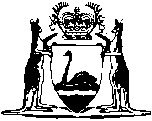 Shipping and Pilotage Act 1967
Western Australian Marine Act 1982Mooring Regulations 1998Western AustraliaMooring Regulations 1998ContentsPart 1 — Preliminary1.	Citation	12.	Terms used	13.	Application	3Part 2 — Moorings and use of mooring control areas4.	Installation of moorings	45.	Removal of unauthorised mooring	46.	Use of mooring sites	56A.	Use of temporary anchors in mooring control area	67.	Moving vessels	7Part 3 — Mooring licences8.	Register	89.	Application for mooring licence	910.	List of applicants for mooring licences	911.	Offer of mooring licence	1012.	Mooring licence and registration of mooring site	1113.	Annual fee	1314.	Cancellation of mooring licence	1315.	Exchange of mooring sites	1416.	Transfer of mooring licence	1517.	Mooring licences not otherwise transferable	15Part 4 — Registered mooring sitesDivision 1 — Use of registered mooring sites18.	Installation of mooring	1719.	Maintenance of mooring	1720.	Inspection of mooring	1721.	Dealing with mooring	1822.	Relocation or removal of mooring	1823.	Vessel to be maintained in seaworthy condition	19Division 2 — Licensed vessels24.	Licensed vessels	1925.	Substitution of licensed vessel	19Division 3 — Additional vessels26.	Additional vessels authorised to use mooring site	2027.	Application for registration of additional vessel	2128.	Registration of additional vessel	2129.	Duration of registration	22Schedule 1 — Mooring control areas to which regulations applySchedule 2 — FeesNotes	Compilation table	25Defined termsWestern AustraliaShipping and Pilotage Act 1967
Western Australian Marine Act 1982Mooring Regulations 1998Part 1 — Preliminary1.	Citation		These regulations may be cited as the Mooring Regulations 1998 1.2.	Terms used		In these regulations, unless the contrary intention appears — 	additional vessel means a vessel authorised to use a mooring under regulation 26;	approved means approved by the Minister;	certificate of registration means a certificate of registration issued under the Navigable Waters Regulations 1958 2;	Director General means — 	(a)	the chief executive officer of the Department;	(b)	an officer of the Department authorised in writing by the person referred to in paragraph (a) to carry out the functions of Director General under these regulations;	length, in relation to a vessel, means — 	(a)	in the case of a vessel that is registered under the Navigable Waters Regulations 1958 2 — 	(i)	the length of the vessel specified in the certificate of registration of that vessel; or	(ii)	if the Minister is not satisfied as to the accuracy of that registered length, the length determined under paragraph (b);		and	(b)	in any other case, the distance from the fore part of the hull to the after part of the hull taken at the upperside of the uppermost weathertight deck or, in the case of an open vessel, at the height of the gunwale;	licensed vessel means a vessel authorised to use a mooring site under regulation 24;	mooring means any gear (including an anchor or stake) set out in a permanent manner to which a vessel or other floating structure may be secured by a chain, cable, wire or rope;	mooring control area means a mooring control area to which these regulations apply;	mooring licence means a licence granted — 	(a)	under section 65 of the Western Australian Marine Act 1982 in respect of waters in a mooring control area; and	(b)	after the coming into operation of these regulations;	mooring licensee means the holder of a mooring licence;	overall length, in relation to a vessel, means the length of the vessel plus any bow sprit or marlin board;	register means the register referred to in regulation 8;	registered mooring site means a mooring site — 	(a)	in respect of which a mooring licence is in force; and	(b)	that is recorded in the register;	waiting list means the waiting list established under regulation 10.	[Regulation 2 amended: Gazette 28 Feb 2003 p. 677.]3.	Application		These regulations apply to each mooring control area specified in Schedule 1.Part 2 — Moorings and use of mooring control areas	[Heading inserted: Gazette 26 May 2006 p. 1879.]4.	Installation of moorings		A person must not install a mooring in a mooring control area without the written permission of the Director General.	Penalty: $2 000.5.	Removal of unauthorised mooring	(1)	If a mooring — 	(a)	is installed contrary to regulation 4; or 	(b)	is in a mooring control area on a mooring site that is not licensed under section 65 of the Western Australian Marine Act 1982,		the Director General may by notice — 	(c)	served on the owner of the mooring; or	(d)	if the identity or whereabouts or both of the owner cannot be ascertained after reasonable inquiry, published once in a newspaper circulating throughout the State,		require the mooring to be removed from the mooring control area within such period (being not less than 7 days after the date of service or publication of the notice) as is specified in the notice.	(2)	If a requirement under subregulation (1) is not complied with, the Director General may remove the mooring at the risk and the expense of the owner of the mooring.	(3)	Any cost incurred under subregulation (2) is a debt due to the State by the owner of the mooring and the Director General may recover that cost  — 	(a)	in a court of competent jurisdiction; or	(b)	by selling the mooring.	(4)	The proceeds of a sale referred to in subregulation (3)(b) are to be applied — 	(a)	first to the expenses of the sale; and	(b)	second to the costs of removing the mooring,		and the balance, if any, of those proceeds is to be paid to the owner of the mooring but, if the identity or whereabouts, or both, of the owner cannot be ascertained after reasonable inquiries, credited to the Consolidated Account 3.6.	Use of mooring sites	(1)	A person must not secure a vessel, or allow it to remain secured, to a mooring on a mooring site in a mooring control area unless — 	(a)	a licence granted under section 65 of the Western Australian Marine Act 1982 is in force in respect of the mooring site; and	(b)	if the licence was granted after the coming into operation of these regulations, the vessel is authorised under regulation 24 or 26 to be secured to that mooring, or is a tender of that vessel; and	(c)	if the licence was granted after the coming into operation of these regulations and the vessel is not — 	(i)	registered under the Navigable Waters Regulations 1958 2; or	(ii)	a tender,		the vessel exhibits, so that it is clearly visible from the exterior of the vessel, identification issued under these regulations for that vessel.	Penalty: $1 000.	(2)	A person must not secure a vessel, or allow it to remain secured, to — 	(a)	a mooring to which a vessel is already secured; or	(b)	a vessel that is secured to a mooring,		on a mooring site in respect of which a mooring licence is in force.	Penalty: $1 000.	(3)	Subregulation (2) does not apply so as to prohibit a tender from being secured to another vessel.	(4)	In this regulation — 	tender means an auxiliary vessel that — 	(a)	is not more than 3.1 metres in length; and	(b)	is propelled by motored power not exceeding 3.73 kilowatts; and	(c)	is marked in accordance with regulation 45A(3) of the Navigable Waters Regulations 1958 2 or is registered under those regulations; and	(d)	is used as a life boat or means of transportation between the parent vessel and the shore, or for both those purposes, but for no other purpose.6A.	Use of temporary anchors in mooring control area	(1)	A person must not, in a mooring control area — 	(a)	secure a vessel, or allow it to remain secured to any gear other than a mooring for a period of more than 6 hours; or	(b)	otherwise anchor a vessel, or allow it to remain anchored, for a period of more than 6 hours, 		unless the vessel is manned for the whole of the period it is so secured or anchored.	Penalty: $1 000.	(2)	Subsection (1) does not apply so as to prohibit — 	(a)	a tender, as defined in regulation 6(4), from being secured to another vessel; or	(b)	the vessel being secured or anchored in the event of an emergency.	[Regulation 6A inserted: Gazette 26 May 2006 p. 1879-80.]7.	Moving vessels	(1)	The Director General may direct the owner of a vessel to move the vessel from a mooring control area if the Director General is of the opinion that — 	(a)	the vessel is a threat to safe and unimpeded navigation within the mooring control area; or	(b)	the vessel is impeding the use of a mooring site in the mooring control area.	(2)	If the owner of a vessel does not move the vessel within a reasonable time after receiving a direction under subregulation (1) — 	(a)	the Director General may cause the vessel to be moved; and	(b)	the owner commits an offence.	Penalty: $2 000.	[Regulation 7 amended: Gazette 26 May 2006 p. 1880.]Part 3 — Mooring licences8.	Register	(1)	The Director General is to keep a register of mooring licences and mooring sites.	(2)	The register is to specify in respect of each mooring licence — 	(a)	the location and number of the mooring site for which the licence is granted; and	(b)	the particulars of the mooring licensee, including the full name, address, contact telephone numbers and date of birth, and of any person nominated by the owner to be contacted in an emergency; and	(c)	the maximum overall length of vessel approved for the mooring site; and	(d)	the particulars of the licensed vessel authorised to use the mooring site; and	(e)	the particulars of any additional vessels authorised to use the mooring site, and their owners.	(3)	The Director General must, on written request by a mooring licensee, provide the licensee with a copy of particulars of the mooring licence as set out in the register.	(4)	A list setting out the number of every registered mooring site and the name of the licensee is to be — 	(a)	kept at the head office of the Maritime Division of the Department in Fremantle; and	(b)	available for inspection by the public during office hours free of charge.	(5)	A mooring licensee must give the Director General written notice of any alteration to the particulars referred to in subregulation (2)(b) and (e) within 7 days of the alteration occurring.	Penalty: $500.	(6)	If a mooring licence ceases to be in force the Director General is to delete the details of the licence and the mooring site for which the licence was granted from the register.9.	Application for mooring licence	(1)	An application to the Minister for a mooring licence in a mooring control area is to  — 	(a)	be in an approved form that is duly completed; and	(b)	be made by an individual over the age of 17 years whose principal place of residence is in the State; and	(c)	be accompanied by the application fee specified in Schedule 2; and	(d)	specify the maximum overall length of the vessel proposed to be the licensed vessel for the proposed mooring site (whether or not the applicant owns the vessel at the time of making the application); and	(e)	nominate a general location or area for the proposed mooring site.	(2)	The applicant must supply such further information as the Minister may require.10.	List of applicants for mooring licences	(1)	The Minister may divide a mooring control area into different areas for the purpose of establishing waiting lists.	(2)	If insufficient mooring sites are available in an area the Minister may — 	(a)	maintain a waiting list specifying the particulars of applicants for mooring licences in that area; and	(b)	subject to subregulation (3), on notification of an application for a mooring licence in that area, place the applicant at the end of the waiting list for that area.	(3)	The Minister is not to place an application on the waiting list if the maximum overall length of the vessel specified under regulation 9(1)(d) is less than 5 metres.	(4)	The Minister may — 	(a)	at any time by written notice require an applicant to confirm or update the particulars provided by the applicant in an application or to provide further particulars; and	(b)	if an applicant fails to respond to a notice given to the applicant under paragraph (a) within the time specified in the notice, remove the applicant’s name from the waiting list.11.	Offer of mooring licence	(1)	If the Minister is satisfied that a mooring site is available the Minister, by written notice to the applicant or, if there is a waiting list in respect of the area in which the mooring site is available, to the first applicant on the waiting list who has specified a vessel of appropriate length for the site, may — 	(a)	offer a mooring licence to that applicant; and	(b)	if there is already a mooring on the site, give the applicant contact details of the name of the person in whose name the mooring site was previously registered to allow the applicant, if he or she so wishes, to negotiate with that person for the purchase of the mooring.	(2)	The Minister is to send the notice to the address specified in the application.	(3)	When accepting an offer in respect of a mooring site on which there was already a mooring, the applicant is to give the Minister written notice as to whether the applicant has, or has not, reached an agreement with the person in whose name the mooring site was previously registered to acquire the mooring.	(4)	If, for any reason — 	(a)	the applicant does not accept the offer in accordance with its terms within 14 days of being given notice of the offer, or such further time as the Minister may by written notice allow; or	(b)	the applicant accepts the offer under paragraph (a) but does not meet the requirements of regulation 12(1)(b), (c), (d) and (e) within 28 days of receiving notice of the offer, or such further time as the Minister may by written notice allow, 		then — 	(c)	the offer lapses; and	(d)	the name of the applicant is to be removed from the waiting list; and	(e)	the Minister may make the offer to another applicant.	(5)	Nothing in subregulation (4) prevents an applicant from making a further application for a mooring licence.	(6)	The Minister is not obliged to offer a mooring licence in respect of any mooring site.12.	Mooring licence and registration of mooring site	(1)	If — 	(a)	the Minister is notified of acceptance of an offer; and	(b)	the applicant nominates a suitable vessel as the licensed vessel; and	(c)	the annual mooring licence fee specified in Schedule 2 is paid; and	(d)	if there is a mooring on the mooring site, the Minister has received evidence satisfactory to the Minister that the applicant has acquired the mooring or that the applicant does not intend to acquire the mooring; and	(e)	if the applicant has acquired the mooring, the applicant has notified the Minister in the approved form that the mooring is safe for its intended purpose,		the Minister is to grant the mooring licence.	(2)	If the Minister grants a mooring licence, the Director General is to register the mooring site for which the licence is granted.	(3)	A vessel is a suitable vessel for the purposes of subregulation (1)(b) if — 	(a)	the applicant is named on the certificate of registration of the vessel as the owner of that vessel, or produces evidence of ownership satisfactory to the Minister; and	(b)	the overall length of the vessel does not exceed the length specified in the application; and	(c)	the vessel is not the licensed vessel for any other registered mooring site.	(4)	A mooring licence may be granted on conditions as to — 	(a)	the location of any mooring to be installed on the mooring site; and	(b)	the form and maintenance of any mooring to be installed on the mooring site; and	(c)	the size, shape and colour of any mooring float used on the mooring site; and	(d)	the display of a mooring number or other identification data on any mooring to be installed on the mooring site; and	(e)	the inspection of any mooring to be installed on the mooring site; and	(f)	such other matters as the Minister thinks fit.	(5)	In accordance with paragraph (d) of the definition of licence in the Personal Property Securities Act 2009 (Commonwealth) section 10, a mooring licence is declared not to be personal property for the purposes of that Act.	[Regulation 12 amended: Gazette 14 Feb 2012 p. 669.]13.	Annual fee	(1)	A mooring licensee must pay to the Minister, in respect of each year, the annual mooring licence fee specified in Schedule 2.	(2)	Payment of the fee must be made not more than 28 days after each anniversary of the grant of the licence.	(3)	If a mooring licensee fails to pay the fee, the Minister is to give notice in writing to the licensee that, unless the annual mooring licence fee and the late fee specified in Schedule 2 are paid by the licensee before a day specified in the notice, being a day that is not earlier than 14 days after the giving of the notice, the licence will be cancelled under regulation 14(1)(c).14.	Cancellation of mooring licence	(1)	Subject to this regulation, the Minister may, by written notice served on a mooring licensee, cancel the mooring licence if — 	(a)	the Minister is of the opinion that the mooring licensee has committed an offence under these regulations or has caused or permitted another person to do so; or	(b)	the Minister is of the opinion that the mooring licensee has failed to comply with a condition of the licence or has caused or permitted another person to do so; or	(c)	the annual mooring licence fee or the late fee has not been paid in accordance with a notice given under regulation 13(3); or	(d)	the licensed vessel of the mooring licensee has been sold or disposed of and the mooring licensee has not nominated a substitute vessel under regulation 25(3); or	(e)	the Minister is of the opinion that it is in the public interest or the best interest of good management of the mooring control area to do so.	(2)	If the Minister proposes to cancel a mooring licence under subregulation (1)(a) or (b), the Minister is to give to the mooring licensee notice of the proposal and the reasons for the proposal.	(3)	A notice given under subregulation (2) is to state that within 14 days after the notice is given, the person to whom it is given may make written representations to the Minister concerning the matter, and the Minister is not to determine the matter without considering any representations received within that period of 14 days.	(4)	If the Minister cancels a mooring licence under subregulation (1)(e), the Minister may, despite regulation 11(1), offer the mooring licensee a mooring licence for any other mooring site.	(5)	If a mooring licence is cancelled, the mooring licensee must return to the Minister, within the time specified in the notice of cancellation, any buoy or other identification material issued by the Minister in respect of the mooring licence.	Penalty: $1 000.15.	Exchange of mooring sites	(1)	A mooring licensee may, with the permission of the Minister and subject to such conditions as the Minister may impose, exchange the registered mooring site of that licensee for another registered mooring site.	(2)	If — 	(a)	the Minister permits the exchange of mooring sites under subregulation (1); and	(b)	the fee specified in Schedule 2 is paid by each of the mooring licensees; and	(c)	the conditions imposed by the Minister are met,		the register and relevant mooring licences are to be amended accordingly.	(3)	The Minister must not permit the exchange of mooring sites if an applicant is on the waiting list who could be granted a mooring licence in respect of either of the sites if it were available.16.	Transfer of mooring licence	(1)	A mooring licensee may apply to the Minister to transfer the mooring licence to a person specified in the application who is — 	(a)	an individual over the age of 17 years whose principal place of residence is in the State; and	(b)	the owner of the licensed vessel nominated on the mooring licence.	(2)	An application to transfer a mooring licence is to be — 	(a)	in an approved form that is duly completed;	(b)	accompanied by the transfer fee specified in Schedule 2.	(3)	Regulations 11 and 12 apply to the transfer of a mooring licence under these regulations as if the person to whom the licence is proposed to be transferred were the applicant for the mooring licence.	(4)	The transfer takes effect on the day specified in the endorsement of the transfer.	(5)	The Minister is not to grant the transfer of a mooring licence if an applicant is on the waiting list who could be granted a mooring licence if the mooring site specified in the licence proposed to be transferred were available.17.	Mooring licences not otherwise transferable	(1)	Except as provided in regulations 15 and 16 — 	(a)	a mooring licence is not transferable; and	(b)	rights conferred on a person in respect of a mooring licence under these regulations are not assignable and may not pass by will or intestacy or vest by operation of law in any other person.	(2)	No person is entitled to the transfer of a mooring licence as of right.	(3)	Nothing in this regulation prohibits the sale or disposal of a mooring installed on a registered mooring site.Part 4 — Registered mooring sitesDivision 1 — Use of registered mooring sites18.	Installation of mooring	(1)	A mooring licensee may install a mooring on the mooring site specified in the mooring licence in accordance with the written directions of the Director General.	(2)	A mooring licensee who does not comply with the written directions of the Director General under subregulation (1) commits an offence.	Penalty: $2 000.	(3)	A mooring on a mooring site specified in a mooring licence is the property and responsibility of the mooring licensee.	(4)	A vessel secured to a mooring on a mooring site specified in a mooring licence is secured at the risk of the owner of the vessel.19.	Maintenance of mooring		A mooring licensee must maintain any mooring on a mooring site specified in the mooring licence — 	(a)	in the position assigned by the Director General; and	(b)	in a condition of good repair.	Penalty: $2 000.20.	Inspection of mooring	(1)	The Director General may inspect a mooring on a registered mooring site at any time.	(2)	The mooring licensee must afford a person carrying out an inspection under subregulation (1) reasonable access to the mooring and such other assistance as that person may reasonably require.	Penalty: $2 000.21.	Dealing with mooring	(1)	If a mooring licence ceases to be in force, the mooring licensee immediately before the licence ceased to be in force or, if that person has died, his or her personal representative, (the previous licensee) must — 	(a)	remove any mooring on the mooring site; or	(b)	dispose of the mooring to the person to whom the Minister has offered the mooring licence.	Penalty: $2 000.	(2)	The Director General may, by written notice given to the previous licensee, direct the previous licensee to comply with subregulation (1) within a time specified in the notice.	(3)	If a previous licensee does not comply with a direction given under subregulation (1), the mooring may be dealt with under regulation 5.22.	Relocation or removal of mooring	(1)	The Minister may direct a mooring licensee — 	(a)	to move the mooring to another position on the mooring site specified in the mooring licence or to another mooring site; or	(b)	if the mooring is a safety hazard, to remove the mooring.	(2)	A mooring licensee must comply with a direction under subregulation (1) within 30 days of being given the direction.	Penalty: $2 000.	(3)	If the mooring licensee does not comply with a direction under subregulation (1) within 30 days of being given the direction, the Minister may cause the mooring to be moved or removed in accordance with the direction.	(4)	If the mooring licensee moves a mooring to another mooring site in accordance with a direction, or the mooring is moved to another mooring site under subregulation (3), the register and mooring licence are to be amended accordingly.23.	Vessel to be maintained in seaworthy condition		The owner of a vessel moored on a registered mooring site must maintain the vessel in a seaworthy condition so that the vessel is capable of undertaking a voyage.	Penalty: $2 000.Division 2 — Licensed vessels24.	Licensed vessels	(1)	A vessel is authorised to use a registered mooring site if it is recorded in the register and on the mooring licence in respect of the mooring site as the licensed vessel for that mooring site.	(2)	Only one vessel may be recorded as the licensed vessel for any registered mooring site.	(3)	The Minister is to issue to the owner of each licensed vessel that is not required to be registered under the Navigable Waters Regulations 1958 2 an adhesive sticker designed to identify it as the licensed vessel for a registered mooring site.25.	Substitution of licensed vessel	(1)	A mooring licensee may, by written notice to the Minister, request that — 	(a)	the particulars of the licensed vessel be deleted from the register and mooring licence of the licensee; and	(b)	another suitable vessel nominated by the mooring licensee be substituted as the licensed vessel.	(2)	A mooring licensee who sells or otherwise disposes of his or her interest in a licensed vessel must give written notice of the sale or disposal, and the date of the sale or disposal, to the Minister within 7 days after the sale or disposal.	Penalty: $2 000.	(3)	A mooring licensee who gives notice under subregulation (2) may, within 6 months after the date of the sale or disposal, by written notice request the Minister to substitute as a licensed vessel in the register and on the mooring licence another suitable vessel nominated and owned by the mooring licensee.	(4)	A request referred to in subregulation (1) or (3) is to be accompanied by full particulars of the nominated vessel.	(5)	If — 	(a)	a notice is given in accordance with subregulation (1) or (3); and	(b)	the fee specified in Schedule 2 is paid; and	(c)	the Minister is satisfied that the nominated vessel is a suitable vessel,		the register and mooring licence are to be amended accordingly.	(6)	For the purposes of this regulation a vessel is a suitable vessel if — 	(a)	the mooring licensee is named on the certificate of registration of the vessel as the owner of that vessel or produces evidence of ownership satisfactory to the Minister; and	(b)	the vessel is not a licensed vessel for any other mooring site; and	(c)	the length of the vessel does not exceed the maximum length approved for the mooring site.Division 3 — Additional vessels26.	Additional vessels authorised to use mooring site		A vessel other than a licensed vessel is authorised to use a mooring site if particulars of the additional vessel are recorded in the register and on the mooring licence in respect of that mooring site.27.	Application for registration of additional vessel		An application to register an additional vessel is to — 	(a)	be in an approved form that is duly completed; and	(b)	be made by an individual — 	(i)	over the age of 17 years; and	(ii)	whose principal place of residence is in the State; and	(iii)	who is named on the certificate of registration as the owner of the vessel or who produces evidence of ownership satisfactory to the Minister; 		and	(c)	specify the particulars of the vessel in respect of which the application is made; and	(d)	be accompanied by a notice in the approved form from the mooring licensee nominating the vessel as an additional vessel; and	(e)	be accompanied by the application fee specified in Schedule 2.28.	Registration of additional vessel	(1)	If the Minister grants an application for registration of an additional vessel — 	(a)	the particulars of the additional vessel, and its owner, are to be recorded in the register; and	(b)	the relevant mooring licence is to be endorsed; and	(c)	if the vessel is not required to be registered under the Navigable Waters Regulations 1958 2, the owner of the additional vessel is to be issued with an adhesive sticker designed to identify the vessel as an additional vessel for the registered mooring site.	(2)	The Minister may refuse to register an additional vessel on the ground that the length of the vessel exceeds the maximum length approved for the mooring site for which it is proposed to register the vessel.29.	Duration of registration	(1)	Subject to these regulations, the registration of an additional vessel has effect until the particulars of the vessel and its owner are deleted from the register.	(2)	The Minister is to delete the particulars of an additional vessel and its owner from the register if — 	(a)	the owner of the additional vessel makes a written request that the registration be cancelled; or	(b)	the owner of the licensed vessel who nominated the additional vessel gives the Minister written notice that the nomination is withdrawn; or	(c)	the mooring licence of the person who nominated the additional vessel ceases to be in force.	(3)	The Minister is not to delete the particulars under subregulation (2)(b) or (c) until written notice has been sent to the owner of the additional vessel, at the address recorded in the register, that the particulars are to be deleted.[Part 5 omitted under the Reprints Act 1984 s. 7(4)(g).]Schedule 1 — Mooring control areas to which regulations apply[r. 3]The Swan and Canning Rivers Mooring Control Area declared under section 10(2) of the Shipping and Pilotage Act 1967.Schedule 2 — Fees[r. 9, 12, 13, 15, 16, 25 and 27]	[Heading inserted: Gazette 26 May 2017 p. 2640.]	[Schedule 2 inserted: Gazette 26 May 2017 p. 2640; amended: Gazette 22 Jun 2018 p. 2185; 31 May 2019 p. 1722.]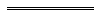 Notes1	This is a compilation of the Mooring Regulations 1998 and includes the amendments made by the other written laws referred to in the following table.  The table also contains information about any reprint.Compilation table2	Formerly referred to the Navigable Waters Regulations the citation of which was changed to the Navigable Waters Regulations 1958 by the Navigable Waters Amendment Regulations (No. 2) 2005 r. 3.  The reference was changed under the Reprints Act 1984 s. 7(3)(gb).3	Under the Financial Legislation Amendment and Repeal Act 2006 Sch. 2 cl. 13 a reference to the Consolidated Fund may, where the context so requires, be read as if it had been amended to be a reference to the Consolidated Account.  This reference was changed under the Reprints Act 1984 s. 7(5)(a).Defined terms[This is a list of terms defined and the provisions where they are defined.  The list is not part of the law.]Defined term	Provision(s)additional vessel	2approved	2certificate of registration	2Director General	2length	2licensed vessel	2mooring	2mooring control area	2mooring licence	2mooring licensee	2overall length	2previous licensee	21(1)register	2registered mooring site	2tender	6(4)waiting list	2ItemFee1.Application for mooring licence (r. 9(1)(c))$112.002.Annual mooring licence fee (r. 12(1)(c), 13(1))$612.003.Late fee (r. 13(3))$112.004.Exchange of mooring sites (r. 15(2)(b))$112.005.Application for transfer of mooring licence (r. 16(2)(b))$112.006.Substitution of licensed vessel (r. 25(5)(b))$112.007.Application to register additional vessel (r. 27(e))$112.00CitationGazettalCommencementMooring Regulations 199811 Dec 1998 p. 6659-7811 Dec 1998Mooring Amendment Regulations 200127 Jul 2001
p. 38011 Aug 2001 (see r. 2)Mooring Amendment Regulations 200214 Jun 2002 p. 2319-201 Jul 2002 (see r. 2)Mooring Amendment Regulations 200328 Feb 2003 p. 67728 Feb 2003Mooring Amendment Regulations (No. 2) 200327 Jun 2003 p. 25351 Jul 2003 (see r. 2)Reprint 1:  The Mooring Regulations 1998 as at 8 Aug 2003 (includes amendments listed above)Reprint 1:  The Mooring Regulations 1998 as at 8 Aug 2003 (includes amendments listed above)Reprint 1:  The Mooring Regulations 1998 as at 8 Aug 2003 (includes amendments listed above)Mooring Amendment Regulations 200425 Jun 2004 p. 22891 Jul 2004 (see r. 2)Mooring Amendment Regulations 200524 Jun 2005 p. 2779-801 Jul 2005 (see r. 2)Mooring Amendment Regulations 200626 May 2006 p. 1879-8026 May 2006Mooring Amendment Regulations (No. 2) 200623 Jun 2006 p. 22061 Jul 2006 (see r. 2)Mooring Amendment Regulations 2007 12 Jun 2007 p. 2725-61 Jul 2007 (see r. 2)Mooring Amendment Regulations 2008 24 Jun 2008 p. 2893r. 1 and 2: 24 Jun 2008 (see r. 2(a));
Regulations other than r. 1 and 2: 1 Jul 2008 (see r. 2(b))Reprint 2:  The Mooring Regulations 1998 as at 12 Sep 2008 (includes amendments listed above)Reprint 2:  The Mooring Regulations 1998 as at 12 Sep 2008 (includes amendments listed above)Reprint 2:  The Mooring Regulations 1998 as at 12 Sep 2008 (includes amendments listed above)Mooring Amendment Regulations 2009 12 Jun 2009 p. 2119r. 1 and 2: 12 Jun 2009 (see r. 2(a));
Regulations other than r. 1 and 2: 1 Jul 2009 (see r. 2(b))Mooring Amendment Regulations 20104 Jun 2010 p. 2473r. 1 and 2: 4 Jun 2010 (see r. 2(a));
Regulations other than r. 1 and 2: 1 Jul 2010 (see r. 2(b))Mooring Amendment Regulations 201121 Jun 2011 p. 2229-30r. 1 and 2: 21 Jun 2011 (see r. 2(a));
Regulations other than r. 1 and 2: 1 Jul 2011 (see r. 2(b))Mooring Amendment Regulations 201214 Feb 2012 p. 668-9r. 1 and 2: 14 Feb 2012 (see r. 2(a));
Regulations other than r. 1 and 2: 15 Feb 2012 (see r. 2(b))Mooring Amendment Regulations (No. 2) 201215 Jun 2012 p. 2524r. 1 and 2: 15 Jun 2012 (see r. 2(a));
Regulations other than r. 1 and 2: 1 Jul 2012 (see r. 2(b))Reprint 3:  The Mooring Regulations 1998 as at 12 Apr 2013 (includes amendments listed above)Reprint 3:  The Mooring Regulations 1998 as at 12 Apr 2013 (includes amendments listed above)Reprint 3:  The Mooring Regulations 1998 as at 12 Apr 2013 (includes amendments listed above)Mooring Amendment Regulations 201328 Jun 2013 p. 2767-8r. 1 and 2: 28 Jun 2013 (see r. 2(a));
Regulations other than r. 1 and 2: 1 Jul 2013 (see r. 2(b))Mooring Amendment Regulations 2014 30 May 2014 p. 1686-7r. 1 and 2: 30 May 2014 (see r. 2(a));
Regulations other than r. 1 and 2: 1 Jul 2014 (see r. 2(b))Mooring Amendment Regulations 2015 12 Jun 2015 p. 2028r. 1 and 2: 12 Jun 2015 (see r. 2(a));
Regulations other than r. 1 and 2: 1 Jul 2015 (see r. 2(b))Transport Regulations Amendment (Fees and Charges) Regulations (No. 2) 2016 Pt. 214 Jun 2016 p. 1987-20031 Jul 2016 (see r. 2(b))Transport Regulations Amendment (Fees and Charges) Regulations 2017 Pt. 226 May 2017 p. 2639-451 Jul 2017 (see r. 2(b))Transport Regulations Amendment (Fees and Charges) Regulations (No. 2) 2018 Pt. 322 Jun 2018 p. 2184-931 Jul 2018 (see r. 2(b))Transport Regulations Amendment (Fees and Charges) Regulations (No. 2) 2019 Pt. 331 May 2019 p. 1721-81 Jul 2019 (see r. 2(b))